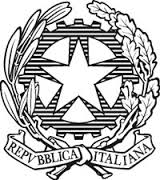 ISTITUTO COMPRENSIVO “FALCONE e BORSELLINO”			Ascoli Piceno - Appignano del Tronto - Castorano - Colli del Tronto - OffidaPIANO ANNUALEAnno scolastico 2017-2018Classe 1^Disciplina: STORIACOMPETENZE CHIAVE EUROPEECOMUNICARE NELLA MADRELINGUAD.    COMPETENZA DIGITALEE.     IMPARARE AD IMPARARE F.     COMPETENZE SOCIALI E CIVICHEH.    CONSAPEVOLEZZA ED ESPRESSIONE CULTURALECOMPETENZE CHIAVE DI CITTADINANZAA1- COMUNICARE E COMPRENDERE D1- COMUNICARE D2- ACQUISIRE ED INTERPRETARE L’INFORMAZIONEE1- IMPARARE AD IMPARARE E2- ACQUISIRE ED INTERPRETARE L’INFORMAZIONEE3- INDIVIDUARE COLLEGAMENTI E RELAZIONI F1- COLLABORARE E PARTECIPAREF2- AGIRE IN MODO AUTONOMO E RESPONSABILE F3- COMUNICAREH1- COMUNICARE E COMPRENDEREH2- RAPPRESENTARECOMPETENZE SPECIFICHE1 - Pensa il tempo nelle sue diverse dimensioni: successione, contemporaneità, ciclicità, durata, periodo, mutamento.OBIETTIVI DI APPRENDIMENTO1a. Ricostruire fatti ed esperienze utilizzando appropriati indicatori temporali.1b. Conoscere la scansione convenzionale del tempo.1c. Riconoscere relazioni di successione lineare e ciclica.1d. Riconoscere relazioni di contemporaneità in fenomeni ed esperienze vissute e/o narrate.1e.  Capire la differenza tra il tempo percepito e il tempo vissuto (tempo psicologico: oggettivo e soggettivo).1f. Definire empiricamente durate temporali.1g. Distinguere segmenti temporali nel proprio vissuto con attività durevoli e caratteristiche (periodo).1h. riconoscere le trasformazioni nel tempo di persone animali e cose.1i. Riconoscere in una comunicazione i concetti logico-temporali.obiettivi specificirealmente verificabili1.a.1- Riconoscere” le parole del tempo” (prima, adesso, dopo, infine, oggi, domani, ieri, ecc.).1.a.2- Completare semplici sequenze temporali con parti mancanti.1.a.3- Ordinare fatti secondo un rapporto di anteriorità e posteriorità.1.b.1- Comprendere la struttura del giorno (matt. pom. sera. notte)1.b.2- Conoscere le scansioni temporali convenzionali: giorno, settimana, mese, anno, stagioni.1.b.3- Conoscere la terminologia relativa alle scansioni del giorno, settimane, mesi, stagioni.1.c.1-Comprendere la ripetizione dei ritmi come ciclicità (giorni, settimane, mesi, stagioni).1.c.2- Distinguere il tempo ciclico e quello lineare.1.c.3-Disegnare fatti secondo un rapporto di anteriorità e posteriorità nella successione lineare/ciclica.1.d.1- Rilevare la contemporaneità di due o più fatti del proprio vissuto nel presente   e/o nel passato più recente (ipotizzarla nel futuro) nello stesso luogo/tempo.1.d.2- Cogliere la contemporaneità tra azioni che avvengono nello stesso tempo, ma in luoghi diversi.1.e.1-  Confrontare il tempo soggettivo con quello oggettivo convenzionale.1.f.1- Misurare empiricamente la durata lunga/breve di esperienze note.1.g.1-  Individuare gli aspetti caratterizzanti che determinano un periodo.1.g.2 - Rappresentare le attività giornaliere, settimanali, mensili e compleanni mediante semplici linee temporali.1.h.1- Individuare il mutamento prodotto dal passare del tempo.1.i. In un testo:individuare “le parole del tempo”individuare situazione iniziale e situazione finale;Individuare spazio, tempo e personaggi.